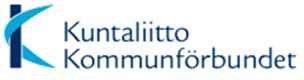 Kuntalain 54 §:n mukainen sopimus viranomaistehtävän hoitamisestaKuntalain (410/2015) 54 §:n mukaan kunnalle, kuntayhtymälle tai sen viranomaiselle laissa säädetty teh- tävä, jossa toimivaltaa voidaan siirtää viranhaltijalle, voidaan sopimuksella antaa virkavastuulla toisen kun- nan tai kuntayhtymän viranhaltijan hoidettavaksi. Virkavastuu tarkoittaa vastuuta toiminnan lainmukaisuu- desta. Viranhaltijaa vastaan voidaan nostaa lainvastaisen toimenpiteen johdosta virkarikossyyte ja hänet voidaan velvoittaa korvaamaan aiheuttamansa vahinko.Malli, jossa sovitaan viranomaistehtävän hoitamisesta kuntalain 54 §:n mukaisesti, soveltuu erityisesti tilan- teisiin, joissa kunta haluaa edelleen pitää päätösvallan itsellään ja oman toimielimensä mutta on kustannus- tehokkaampaa antaa viranomaistehtävä toisen kunnan viranhaltijan hoidettavaksi kuntalain 54 §:n mukai- sesti. Tyypillisiä tehtäviä ovat rakennus- ja ympäristönsuojelutarkastajan tehtävät. Sopimus laissa säädetyn viranomaistehtävän hoitamisesta voi koskea yksittäistä tehtävää/tehtäviä tai tiettyä tehtäväkokonaisuutta. Sopimuksessa tulee antaa tarpeelliset määräykset tehtävän sisällöstä eli yksilöidä ne viranomaistehtävät, jotka annetaan toisen kunnan tai kuntayhtymän viranhaltijan hoidettavaksi.Kuntalain mukaan tehtäviä, joissa käytetään julkista valtaa, hoidetaan virkasuhteessa. Viranomaistehtävän hoitamista koskevaan sopimukseen sisältyy pääsääntöisesti julkisen vallan käyttöä eli toimivalta päättää yk- sittäisen kuntalaisen tai muun asianosaisen oikeuksista, eduista tai velvollisuuksista, taikka muita viran- omaistehtäviä. Toimivallan tällaisten päätösten tekemiseen on perustuttava lakiin. Julkista valtaa käytetään ensinnäkin tehtävissä, joissa päätetään toisen edusta, oikeudesta tai velvollisuudesta. Esittelytehtäviin voi myös sisältyä julkisen vallan käyttöä; jos päätöksessä on kyse julkisen vallan käytöstä, sen esittelijänkin katsotaan käyttävän julkista valtaa. Samoin hallintopäätöksen valmistelutehtävä voi sisältää julkisen vallan käyttöä, jos valmistelulla on merkittävä vaikutus päätöksentekoon. Henkilön tulee olla kuntaan virkasuh- teessa, vaikka hänen tehtäviinsä sisältyisi julkisen vallan käyttöä vain vähäisessä määrin. Julkisen vallan käyttöä ei sisälly erilaisiin avustaviin ja teknisiin valmistelutehtäviin.Sopimuksen vähimmäissisältöKuntalain 54 §:n 2 momentissa säädetään viranomaistehtävän hoitamisesta solmittavan sopimuksen vähim- mäissisällöstä. Sopimukseen tulee ottaa tarpeelliset määräykset tehtävän sisällöstä, eli yksilöidä ne viran- omaistehtävät, jotka annetaan toisen kunnan tai kuntayhtymän viranhaltijan hoidettavaksi. Lisäksi on sovit- tava tehtävän hoidon seurannasta eli sovittava siitä, mille taholle kuuluu seuranta- ja valvontavastuu tehtä- vien hoitamisesta. Sopimuksessa tulee myös sopia kustannusten perusteista ja jakautumisesta sekä sopi- muksen voimassaolosta ja irtisanomisesta.Sopimuksen vähimmäissisältö:tehtävän sisältötehtävän hoidon seurantakustannusten perusteet ja jakautuminensopimuksen voimassaolo ja irtisanominenSopimukseen on aiheellista ottaa myös muita kuin lain vaatimia määräyksiä, esimerkiksi määräykset vahin- gonkorvausvelvollisuudesta eri tilanteissa, aineistojen käyttöoikeudesta ja sopimuksen tarkistamisesta.MuutoksenhakuMuutosta viranhaltijan ostajakunnassa tai -kuntayhtymässä tekemiin päätöksiin haetaan niin kuin kysymyk- sessä olisi ostajakunnan tai -kuntayhtymän viranhaltijan tekemä päätös.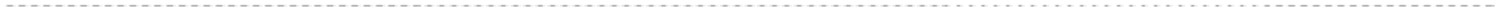 www.kunnat.net www.kommunerna.netSuomen KuntaliittoToinen linja 14,00530 Helsinki PL 200, 00101 HelsinkiPuh. 09 7711,faksi 09 771 2291etunimi.sukunimi@kuntaliitto.fiFinlands   Kommunförbund Andra linjen 14,00530 Helsingfors PB 200, 00101 HelsingforsTfn 09 7711, fax 09 771 2291fornamn.efternamn@kommunforbundet.fiSopimus kuntalain (410/2015) 54 §:n mukaisesta sopimuksesta viranomaistehtävän hoita- misesta sekä sopimuskohtien yksityiskohtaiset perustelutSopijapuoletTämän sopimuksen osapuolina ovat Toholammin kunta ja Lestijärven kunta. Lestijärven kunta antaa sopimuksessa määritellyt tehtävät Toholammin kunnan viranhaltijan hoidettavaksi. Sopijaosapuolina ovat Toholammin kunta palvelun myyjänä ja Lestijärven kunta palvelun ostajana. Palvelun tilaaja on Lestijärven kunta ja palvelun tuottajana Toholammin kunta.Sopimuksen tavoitteetSopimuksen tavoitteena on rakennustarkastus palvelun saatavuuden ja laadun turvaaminen Lestijärven kunnalle.Sopimuksen sisältöTällä sopimuksella Lestijärven kunta antaa maankäyttö- ja rakennuslain mukaiset lupa -ja valvontatehtävät Toholammin kunnan viranhaltijan hoidettavaksi.Tehtäviin kuuluu:asioiden esittely teknisessä lautakunnassamaankäyttö- ja rakennuslain mukaiset erilaiset lupapäätökset ja hyväksynnätrakennusvalvontaan liittyvät katselmukset ja tarkastuksetrakentamisen neuvontaMaankäyttö- ja rakennuslain 21 §:n 4 momentin mukaan hallintopakkoa ja oikaisuvaatimusta koskevaa asiaa ei saa siirtää viranhaltijan ratkaistavaksi.Viranhaltijan työpanos jakaantuu sopimuskuntien välillä siten, että viranhaltija työskentelee 80 % työajasta Toholammin kunnassa ja 20 % Lestijärven kunnassa (1 työpäivänä, 7h 21min viikossa).Rakennustarkastaja on tavoitettavissa ostajakunnassa torstaisin. Mahdollisista muina päivinä sattuvista kiireellisistä tarkastuspäivistä ja - käynneistä sovitaan erikseen tilanteen mukaan.Tehtävien hoidon seurantaSeuranta- ja valvontavastuu sopimuksessa määriteltyjen tehtävien hoitamisesta kuuluu Lestijärven kunnalle, joka luovuttaa sopimuksessa määritellyt tehtävät Toholammin kunnan viranhaltijan hoidettavaksi.Kuntalain 54 §:n edellyttämänä tehtävien hoidon seuraamiseksi järjestetään vuosittain seurantakokous. Kokouksen koollekutsujana toimii Lestijärven kunta.KustannuksetTässä sopimuksessa tarkoitettujen tehtävien hoitamista koskevien kustannusten laskutusperusteena käyte- tään Lestijärven kunnan tarvitsemaa työmäärää 1 päivä/viikko Lestijärvellä. Lestijärven kunnan kustannus on 1470 €/kuukausi, sisältäen työaikaa 7h 21min/vk, lisätunnit 50€/tunti. Hinnat alv 0%. Hintoihin lisätään voimassa oleva arvonlisävero.Lestijärven kunta vastaa rakennustarkastajan matkakuluista normaalien virkamatkojen osalta. Rakennustarkastaja on tavoitettavissa ostajakunnassa torstaisin. Mahdollisista muina päivinä sattuvista kiireellisistä tarkastustehtävistä ja - käynneistä aiheutuvat matkakustannukset laskutetaan erikseen.Lestijärven kunta osoittaa viranhaltijalle työhuoneen ja asianmukaiset toimisto-, puhelin- ja it-laitteet. Palvelun hintaa tarkastetaan kalenterivuosittain kunta-alan virkaehtosopimuksen mukaisesti.Tehtävien hoitoon käytettävästä työajoista pidetään tuntilistaa, samoin matkakorvauksista. Tuntiveloitukset korvataan työajanseurannan ja matkakorvaukset ajopäiväkirjan mukaisesti.LaskutusMyyjäkunta laskuttaa ostajakunnalta toteutuneiden työpäivien mukaiset kustannukset kuukausittain, kunkin kuukauden viimeisenä työpäivänä.Palkkio laskutetaan kuukausittaisen työkertymän mukaan kerran kuukaudessa. Maksuaika on 14 vrk, viivästyskorko on korkolain mukainen.Viranhaltijan työsuhdeOstajakunnassa toimiessaan viranhaltija toimii ostajakunnan hallinnon ja ohjauksen alaisena sekä noudattaa sen antamia sääntöjä.VahingonkorvausKunta, jonka tehtäviä viranhaltija kulloinkin hoitaa, on vastuussa aiheuttamastaan vahingosta kolmannelle osapuolelle.Mikäli sopimuksen voimassaoloaikana sairaustapausten tai vastaavan ennakoimattoman tapahtuman johdosta palvelun tuottaminen on mahdotonta, ei myyjä ole korvausvelvollinen palvelun ostajalle.Erimielisyyksien ratkaiseminenTästä sopimuksesta johtuvat erimielisyydet pyritään ratkaisemaan kuntien välisin neuvotteluin. Jos yhteis- ymmärrykseen ei päästä, erimielisyydet ratkaistaan hallintoriita-asianaalueellisesti toimivaltaisessa Vaasan hallinto-oikeudessa.TietoturvaHenkilötietoja käsittelyssä noudatetaan EU:n yleistä tietosuoja-asetusta (2016/679).Sopimuksen muuttaminen ja tarkistaminenMuutokset ja lisäykset tähän sopimukseen on tehtävä kirjallisesti, jotta ne ovat päteviä. Sopimuksen sisältö voidaan tarkistaa kerran vuodessa.Sopimuksen voimassaolo ja irtisanominenTämä sopimus tulee voimaan 01.01.2020 ja se on voimassa toistaiseksi. Sopimuksen irtisanomisaika on 12 kuukautta ja irtisanominen tulee tehdä kirjallisesti.Mikäli sopimuksen voimassaoloaikana sairaustapausten tai vastaavan ennakoimattoman tapahtuman johdosta palvelun tuottaminen on mahdotonta, voidaan tämä sopimus purkaa välittömästi.Muita ehtoja ja huomioon otettavia seikkojaKaikki tilaajakunnalta saatu ja työn aikana syntynyt materiaali luovutetaan työn päätyttyä tilaajakunnalle. Työn teossa syntyneet alkuperäiset asiakirjat ovat tilaajakunnan omaisuutta.Kumpikin sopijakunta vastaa omalta osaltaan käytössään olevan ohjeistuksen mukaan toiminnassa ker-tyvien asiakirjojen ja tiedostojen arkistoinnista, salassapidosta ja tietojen annosta.Paikka ja aika:  	Toholammin kunta	Lestijärven kunta